Пояснительная запискапо показателям социально-экономического развития Городовиковского районного муниципального образования РКза 2018 годОбщая оценка социально-экономической ситуации в Городовиковском районе Республики Калмыкия за отчетный период в сравнении с аналогичным периодом предыдущего года  Город Городовиковск - город (с 1971) в России, административный центр Городовиковского района Республики Калмыкии, который образован в 1871 году. В 1971 году рабочий посёлок Башанта получил статус города и был переименован в Городовиковск в честь Героя Советского Союза, генерал-полковника Оки Ивановича Городовикова.   Город расположен на крайнем западе Калмыкии, в 234 км к западу от города Элисты, в 60 километрах к юго-востоку от ближайшего города Сальск (Ростовская область), имеющего железнодорожное сообщение, в 95 километрах к северо-западу от города Ипатово (Ставропольский край), в 125 километрах к северу от города Ставрополь, на пологих склонах северо-западной окраины Ставропольской возвышенности, в начале долины реки Башанта.    Сильными сторонами Городовиковского района являются: благоприятные для проживания климатические условия; наличие удобных транспортных связей (автодороги); развитое малое и среднее предпринимательство; наличие свободных трудовых ресурсов; наличие профессиональных образовательных организаций для подготовки кадров рабочих специальностей; наличие свободных инвестиционных площадок, земельных участков для жилищного и производственного строительства; наличие инфраструктуры для развития отраслей экономики. Но в то же время присутствуют и слабые стороны, это недостаточная инновационная активность; миграция населения трудоспособного возраста; дефицит финансовых ресурсов для реализации инвестиционных проектов; высокий износ и недостаточное количество объектов инфраструктуры.   Основным сегментом экономики района является агропромышленный комплекс. Наиболее крупными сельскохозяйственными предприятиями района являются ООО «Комсомолец» и ООО «Казачье». В 2 квартале 2018 года в нормальном режиме работали учреждения социальной сферы и системы жизнеобеспечения. Продолжался рост численности населения. Несмотря на трудности исполнения бюджета, заработная плата в бюджетной сфере выплачивается своевременно, сохранены социальные выплаты.Промышленное производство.Промышленность на территории Городовиковского района Республики Калмыкия в основном представлена следующими отраслями: пищевой, легкой и перерабатывающей. За 2018 год по району объем отгруженных товаров собственного производства, выполненных работ и услуг собственными силами по видам экономической деятельности составил 17,826 млн. руб.	Пищевая промышленность представлена цехами малой переработки сельскохозяйственной продукции товаропроизводителями и индивидуальными предпринимателями. Производство и распределение электроэнергии, газа и воды на территории района осуществляют ОАО «Калмэнергосбыт» Городовиковский участок, ОАО филиал Городовиковскрайгаз, МУП «Благоустройство» ГГМО РК. Производство теплоэнергии осуществляется ООО «Коммунальные системы». Производство теплоэнергии уменьшилось на 5,88% и  составило 3,2 тыс. Гкл.Сельское хозяйство	   В экономике Городовиковского района ведущее место занимает агропромышленный комплекс. В настоящее время  сельскохозяйственное производство Городовиковского района представлено 3 СПК и 4 ООО. Крестьянско – фермерских хозяйств насчитывается  297  единиц.Общая площадь района составляет , в том числе площадь сельскохозяйственных угодий района составляет , из них площадь пашни .  В соответствии с природно-ресурсным потенциалом земельного фонда района считается целесообразным следующее направление: товарное производство зерна сильной и ценной озимой пшеницы, зернофуражных  культур, развитие семеноводства зерновых, производство кормов, маслосемян подсолнечника. Осенью 2017 года было посеяно озимых культур на зерно по предприятиям всех форм собственности на площади 28,2 тыс.га, в том числе по СПК – 10,3 тыс.га, КФХ- 17,9 тыс.га . Весной 2018 года посеяно: яр. ячмень на зерно на площади 12,8 тыс.га, в том числе по СПК – 1,6 тыс. га  и по КФХ –  11,2 тыс. га, горох на площади 1,8 тыс. га. Сельскохозяйственными производителями была проведена  работа  в весенний период по подкормке озимых культур, всего было подкормлено озимых на площади 24 тыс. га, 100% посевных площадей было подкормлено в ООО « Комсомолец», ООО « Казачье», СПК им.Чапаева. Внесено минеральных удобрений под урожай 2018 года всего по СПК и КФХ – около 7 тыс. тонн (в 2016 году 3 тыс. т), что говорит об увеличении объемов внесения удобрений нашими сельхозтоваропроизводителями. В июне 2018 года проведена борьба с клопом-черепашкой на площади - 19 тыс.га. Химическая борьба с сорной растительностью, в том числе и с карантинными растениями на посевах зерновых культур проведена на площади – . Эти показатели отражают на сколько повысилась культура земледелия в нашем районе. Но, к сожалению, не всё зависит от сельхозтоваропроизводителей. Весна 2018 года показала, что Городовиковский район действительно является зоной рискованного земледелия. Из-за минимального количества выпавших осадков в апреле, мае и июне (около ) запас влаги в метровом слое почвы был практически равен нулю, что в конечном итоге повлияло на урожайность зерновых культур. Списано посевов в результате почвенной засухи , в том числе  льна,  проса,  озимой пшеницы,  ярового ячменя,  гороха,  рапса,  подсолнечника.В . хозяйствами района убрано зерновых на площади , валовой сбор 108193 тонны при средней урожайности 24,8 ц/га. Это результат долгой и кропотливой работы всех тружеников села. Увеличению производства зерна способствовала также работа комиссии по инвентаризации земель сельхозназначения. В результате проведенной работы увеличилось число легализованных КФХ. КФХ убрано , получено 67647 тонн зерна при средней урожайности 22,7 ц/га. Сельхозпредприятиями убрано , валовой сбор 40546 тонн при средней урожайности 29,3 ц/га. Наибольшая урожайность зерновых в ООО «Комсомолец» - 45,9 ц/га.В разрезе культур в 2018 году получено: озимой пшеницы 81,8 тысяч тонн при средней урожайности 29,4 ц/га,   ярового ячменя 21,1 тысяч тонн при средней урожайности 16,5 ц/га, озимого ячменя – 2,0 тысячи тонн, средняя урожайность 23,3 ц/га, тритикале 2,0 тысячи тонн при средней урожайности 15,9 ц/га, гороха 2,3 тысячи тонн при средней урожайности 13,6 ц/га.Льна получено 610 тонн с площади  со средней урожайностью 3 ц/га, озимый рыжик убран с площади , получено 25 тонн, озимого рапса получено 240 тонн с площади . Подсолнечника собрано 3928 тонн с площади   со средней урожайностью 7,9 ц/га.   Осенью 2018 года в Городовиковском районе было посеяно озимых культур  в  хозяйствах всех форм собственности на площади , в том числе по сельхозпредприятиям -  и по КФХ – . Сев озимых культур проведен по паровым предшественникам на площади – . Наибольшие площади сева составляют в ООО «Комсомолец» -  , в ООО «Казачье» - .  Основной озимой культурой является озимая пшеница, площадь сева которой составляет .  Поголовье крупного рогатого скота в районе  на 01.01. 2019 года составило 3202 головы, в том числе по сельхозпредприятиям 497 голов, по КФХ 187 голов.  Поголовье  коров  составило 1524  головы. Поголовье свиней составило   1206 голов.  Поголовье лошадей  составило 143 головы, овец и коз насчитывается во всех категориях хозяйств 4114 голов. Производство мяса составило 746,3 тонн. Произведено (выращено) в живой массе 761,2 тонн. Производство молока в хозяйствах  всех форм собственности 6827,3 тонн, яиц 5633 тыс. штук. Производством молока в районе занимаются только КФХ, ЛПХ. Увеличение производства молока планируется как за счет роста поголовья коров, так и за счет увеличения удоя молока на 1 корову.  В 2017 году 2 начинающих фермера получили гранты на развитие молочного скотоводства.Откорм мясного скота планируется крестьянскими (фермерскими) хозяйствами, но для этого им требуется государственная поддержка. В 2018 году на гранты подавали 5 глав КФХ, но не один не прошел конкурсный отбор. Также откормом крупного рогатого скота планирует заниматься ООО «АСГАРД», который выкупает откормочную площадку вместимостью 160 голов у ООО «Агробизнес» на территории Дружненского СМО. В 2019 году ООО «АСГАРД» планирует приобретение дождевальной установки для выращивания кормов на орошении.Заготовлено в 2018 году сена 851,5 тонн, соломы 3500 тонн в хозяйствах всех форм собственности. Сельхозтоваропроизводители района получают государственную поддержку в рамках Госпрограммы развития сельского хозяйства и сельскохозяйственных рынков на 2013- .г. По направлению субсидирования части затрат на уплату процентов по кредитам за 2018 год к субсидированию принято 20 кредитных договоров по ЛПХ, 21 кредитный договор КФХ. Перечислено субсидий по кредитам на развитие малых форм хозяйствования из федерального бюджета 401,3 тыс. рублей и 25,6 тысяч рублей из республиканского бюджета, в том числе КФХ– 337,7 тыс. рублей, ЛПХ – 89,2 тыс. рублей. По инвестиционным кредитам на развитие отрасли растениеводства перечислено субсидий 56,3 тыс. рублей из федерального бюджета и 13 тыс. рублей из республиканского бюджета. За 2018 год сельхозтоваропроизводителями района получено средств господдержки на оказание несвязанной поддержки в области растениеводства 13 млн. 080 тыс. руб. из ФБ, 835 тыс. рублей из РБ, по поддержке элитного семеноводства получено 2 млн. 755 тыс. руб. из ФБ и 176 тыс. руб. из РБ. Всего получено средств господдержки  16 млн. 280 тысяч рублей из федерального бюджета и 1 млн. 423 тысяч рублей из республиканского бюджета.  За 2018 год АО «Россельхозбанк» выдан 1 льготный кредит КФХ на сумму 6192 тыс. рублей на приобретение техники ИП Манкирову Л.Б..По направлению технической модернизации сельского хозяйства в районе за период  с 2005 по 2018 годы приобретена  сельскохозяйственная техника на общую сумму более 230 млн. руб., в том числе 141 трактор и 29 комбайнов. В 2018 году приобретено 10 тракторов и 2 комбайна. Хозяйствами района планируется и в дальнейшем приобретение современной техники, в том числе замена устаревших комбайнов на комбайны с измельчителями соломы, что позволит в будущем полностью решить проблему с выжиганием пожнивных остатков на полях.Основная задача развития агропромышленного комплекса Городовиковского района – стабилизировать производство зерна  на уровне не менее 100 тысяч тонн при средней урожайности  25,0 ц/га. Для достижения необходимого объема нужно довести площадь посева зерновых культур до 45 тысяч га. Рост урожайности планируется за счет повышения агротехники возделывания сельскохозяйственных культур, увеличения применения удобрений, внедрения новых районированных высокопродуктивных сортов, внедрение в сельскохозяйственное производство элементов «умного» земледелия (использование спутников, датчиков, сенсоров на технике и прочее). Рост производства сельскохозяйственной продукции в районе будет способствовать повышению уровня рентабельности в сельском хозяйстве для обеспечения его устойчивого развития, повышению уровня доходов сельского населения и района в целом. Рост производства продукции сельского хозяйства будет способствовать и увеличению поступления доходов в бюджет района.           3.СтроительствоЖилищное строительство За январь-декабрь 2018 года в Городовиковском районе введено  в эксплуатацию жилой площади 0,586 кв. метра, что больше на 0,139 кв.м или 13,1% к январю-декабрю 2017 года, в том числе за счет индивидуального жилищного  строительства. Подрядная деятельность. Объём работ, выполненных по виду деятельности «строительство», в  январе-декабрь 2018 года не выполнялся. Стоимость 1 кв. м жилья на вторичном рынке в 2018 году в Городовиковском районе составил 16304 руб.00 коп.В целях реализации Федеральной программы «Обеспечение доступным и комфортным жильем и коммунальными услугами граждан Российской Федерации»,  постановлением Администрации ГРМО РК от 25.11.2014 №564 разработана и утверждена муниципальной программа «Развитие физической культуры, спорта и молодежной политики на 2015-2020 годы» подпрограмма «Обеспечение жильем молодых семей», что в 2018 году  в бюджете Городовиковского района предусмотрено 530,0 тыс. рублей, что на условиях софинансирования из федерального и республиканского бюджета, позволит улучшить жилищные условия и приобрести жилье четырем первоочередным молодым семьям. По состоянию на 01.01.2019 в списках молодых семей, участников подпрограммы «Обеспечение жильем молодых семей» состоит 31 молодая семья Городовиковского района.ТранспортВ Городовиковском районе на 01.01.2019 услуги перевозки грузов и грузооборот крупных и средних организаций автомобильного транспорта отсутствует. Услуги по перевозке пассажиров представлены частными такси. Малый бизнес В Городовиковском районе свою деятельность в сфере малого бизнеса осуществляют 579 субъектов малого и среднего предпринимательства (СМСП). СМСП заняты в различных сферах услуг: торговле, бытовые услуги, мед. услуги, услуги общественного питания, услуги такси, перевозка грузов, сельское хозяйство, услуги правового характера, легкая промышленность, пищевая промышленность и т.д. Малых предприятий осуществляющих свою деятельность на территории района 7 предприятий, микро-предприятий – 29 ед., средних предприятий – 4 ед. Структура сферы малого предпринимательства за последние годы не изменилась. Учитывая, что малому бизнесу свойственно вложение средств в отрасли, где безусловно, есть перспектива спроса и доходности, так на территории района, по-прежнему лидируют по количеству предприятия розничной торговли, ремонта автотранспортных средств, бытовых услуг. Их доля составляет более 50% процентов. Анализ малых предприятий Городовиковского района показывает, что преобладают предприятия с небольшой численностью занятых. Среднее число работающих в одной организации малого предприятия в среднем достигает 25 человек. На территории района зарегистрировано 579 индивидуальных предпринимателей из них крестьянско-фермерских хозяйств насчитывается около 291 единиц и 6 ед. юридических лиц КФХ. В целях поддержки субъектов малого бизнеса решением Сессии районного Собрания депутатов ГРМО РК от 29.12.2009 № 64. «О порядке формирования ведения и опубликования перечня муниципального имущества Городовиковского РМО РК, и (или) пользования субъектами малого и среднего предпринимательства, а, также, порядке и условиях предоставления в аренду включенного в него муниципального имущества», СМП на льготной основе предоставляется в аренду муниципальное имущество из перечня муниципального имущества ГРМО РК, рассчитываемая как коэффициент корректирующий рыночную величину годовой арендной платы. Коэффициент корректировки рыночной величины годовой арендной платы равен 0,25.   ФинансыАнализируя показатели ф.№0503317 «Отчет об исполнении консолидированного бюджета субъекта Российской Федерации и бюджета территориального государственного внебюджетного фонда», 0503364 «Сведения об исполнении консолидированного бюджета»  отметим следующее.Основные параметры консолидированного бюджета Городовиковского района РК по состоянию на 1 января 2019г. сложились следующим образом. (Таблица 1)                                                                                                   (тыс. руб.)В результате за 2018 год исполнение консолидированного бюджета Городовиковского района РК сложилось с профицитом  в сумме 1587,6 тыс. руб., который сложился за счет разницы между суммой погашения муниципального долга и суммой изменения остатков на счетах бюджета за год.За 2018 год в бюджет районного муниципального образования поступило доходов в сумме 328 719,7 тыс. руб.,  израсходовано  325 994,9 тыс. руб.,  профицит  составил 2724,8 тыс. руб., при запланированном дефиците в объеме 6 164,1 тыс. руб. В бюджеты сельских муниципальных образований поступило доходов на сумму 63 196,2 тыс. руб., израсходовано средств бюджета на сумму 64 333,4 тыс. руб., сложился дефицит 1 137,2 тыс. руб. при запланированном дефиците в объеме 4910,1 тыс. руб. Таблица №2Отдельные показатели исполнения доходной части консолидированного бюджета за 2018 годтыс. руб.За 2018г. налоговых и неналоговых доходов поступило 146 166,4 тыс. руб. или 100,9% от плановых назначений – 144 882,5 тыс. руб., что составляет 39,4% собственных доходов консолидированного бюджета. По сравнению с 2017г. объем налоговых и неналоговых доходов увеличился  на 17 205,3 тыс. руб. или 113,3%.Основной рост собственных доходов  обеспечили доходы от поступлений НДФЛ – произошло увеличение налога на 8233,5 тыс. руб. Также увеличение поступлений произошло по УСНО на 2044,4 тыс. руб., по ЕСХН на 7805,5 тыс. руб., по доходам от использования имущества – на 3331,5 тыс. руб.Однако следует отметить, что на фоне роста общего объема поступлений, по некоторым позициям произошло снижение. Так, по сравнению с 2017 годом произошло снижение поступлений по налогу на имущество физических лиц на 199,3 тыс. руб., земельному налогу на 429,0 тыс. руб., по доходу от оказания платных услуг на 1952,3 тыс. руб., по доходу от продажи материальных и не материальных активов на 1450,5 тыс. руб. и государственной пошлины на 64,0 тыс. руб. Исполнение по безвозмездным поступлениям составило 224 947,3 тыс. руб. или 93,6% от плановых назначений 240 368,8 тыс. руб., в структуре доходной части консолидированного бюджета составляет 60,6%. По сравнению с аналогичным периодом прошлого года безвозмездные поступления увеличились  на 56386,4 тыс. руб. или 33,5%. Основными доходообразующими  источниками бюджета Городовиковского РМО  являются  налог на доходы физических лиц, налоги на имущество, доходы от использования имущества, находящиеся в  муниципальной собственности, общий их удельный вес составил 68,1%.Структура и исполнение налоговых и неналоговых доходов представлена в таблице 3.                                                                                                 Таблица 3Анализ исполнения налоговых и неналоговых доходов                                                                                                        (тыс. руб.)Налога на доходы физических лиц за 2018 год поступило 57 258,3 тыс. рублей или 106,6% от  годовых назначений (53707,9 тыс. руб.). По сравнению с прошлым годом  объем поступлений НДФЛ увеличился на 8233,5 тыс. руб. или на 16,8%.Увеличение поступлений по НДФЛ обусловлено следующими причинами:- рост заработной платы в бюджетной сфере (с 1.01.2018г. на 4% увеличена заработная плата отдельных категорий работников бюджетной сферы, федеральных государственных служащих, повышение МРОТ с 01.01.2018г. до 9489 руб., с 01.05.2018г. до 11163 руб.). Наибольшее увеличение НДФЛ произошло в БУ РК «Городовиковская РБ» на 666,0 тыс. руб. и от МВД по РК на 290 тыс. руб.;- результаты работы рабочей группы по снижению неформальной занятости, увеличению поступлений НДФЛ (за 2018 год создано 42 рабочих места, с руководителями подрядных организаций, осуществляющих деятельность на территории Городовиковского района, проведена работа по постановке на налоговый учет для учета НДФЛ по месту нахождения обособленного подразделения);- рост отчислений от сельскохозяйственных предприятий. Так, по сравнению с прошлым годом, в 2018 году больше перечислено НДФЛ ООО «Комсомолец» на 763,2 тыс. руб., ООО «Казачье» на 1740,4 тыс. руб. Наиболее крупные плательщики:- ООО «Казачье»  -5358,1 тыс. руб.- ООО «Комсомолец» - 5272,1 тыс. руб.- БУ РК "ГОРОДОВИКОВСКАЯ РБ"- 5161,0 тыс. руб.- МВД по РК – 4924,4 тыс. руб.- Филиал ОАО "МРСК Юга"-"Калмэнерго"-3666,6 тыс. руб.- Башантинский колледж им.Ф.Г.Попова -2164,9 тыс. руб.Недоимка  на 01.01.2019г. по НДФЛ составила 1251 тыс. руб., по сравнению с прошлым годом недоимка уменьшилась  на 222 тыс. руб.  Наиболее крупные недоимщики:- МУП «Благоустройство»  -1224,2 тыс. руб. (с ноября 2017 г признан  банкротом)- ИП Эйнуллаев К. Б.-О. -35,3 тыс. руб. Налогов на товары (работы, услуги) реализуемые на территории РФ, т.е. акцизов за 2018 год поступило 8073,8 тыс. рублей или 100,9 % от плановых назначений (8000,8 тыс. руб.). По сравнению с аналогичным периодом прошлого года доходы увеличились на 282,6 тыс. руб.Платежи со всей территории РФ распределяются в Управлении Федерального Казначейства на основании установленных законом о республиканском бюджете дифференцированных нормативов отчислений от акцизов на автомобильный и прямогонный бензин и процента зачисления акцизов согласно Закону РК №46-IV-З от 24.10.2008г. «О нормативах отчислений от отдельных налогов и сборов в бюджеты муниципальных образований РК». Так, в бюджет ГРМО РК и ГГМО РК зачисляется 15% от акцизов.Налог, взимаемый по упрощенной системе налогообложения за 2018  год составил 3610,2 тыс. рублей или 106,2% от плановых назначений (3400,0 тыс. руб.) Норматив отчисления в 2018году составил 50%. По сравнению с соответствующим периодом прошлого года поступление налога увеличилось на 2044,4 тыс.руб. или на 130,6% (3331,5 тыс. руб.) в условиях 2018 года и прирост составил 278,7 тыс. руб.Увеличение связано с тем, что больше против прошлого года перечислил авансовые платежи за счет увеличения объема выполненных работ ИП Аздоров А.И. на 521,0тыс.руб., ООО АЗС «Форсаж» на 164 тыс. руб. Также в текущем году взыскано налоговым органом в счет уплаты задолженности с ИП в сумме 460,0 тыс. руб. Крупные плательщики:-ИП Аздоров А.И.-812,7 тыс. руб.-ООО АЗС «Форсаж» -607,2 тыс. руб.-ИП Пятенко С.А. -552,9 тыс. руб.-ИП Березовский Е.Б. – 538,7 тыс. руб.Недоимка  на 01.01.2019г. составила 217 тыс. руб. По сравнению с аналогичным периодом прошлого  года недоимка уменьшилась на 371 тыс. руб.Наиболее крупный неплательщики:-СПК «Новая жизнь» -537,4 тыс. руб.Единый налог на вмененный доход для отдельных видов деятельности  за 2018 год поступил в сумме 3532,8 тыс. рублей или 98,1% от годовых назначений (3600 тыс. руб.), что на 948,2 тыс. рублей  меньше, чем за 2017 год. Неисполнение плана связано с тем, что в связи с ростом фиксированного платежа  в ПФР с 01.01.2018г. с 27990,0 тыс. руб. до 32385,0 тыс. руб., уменьшилась сумма исчисленного налога к уплате по ЕНВД.Сумма налога к уплате с 01.01.2018г. уменьшается также в связи с предоставлением льготы налогоплательщикам, которые приобрели ККТ, в размере 18,0 тыс.руб. на одну единицу техники.Крупные плательщики:- ООО "БРИЗ" -153,9 тыс. руб.- ООО "АЛЬЯНС-ТУР"- 113,3 тыс. руб.- ООО "Альянс" -101,4 тыс. руб.Недоимка  на 01.01.2019г. составила 323 тыс. руб. По сравнению с аналогичным периодом прошлого года  недоимка увеличилась  на 62 тыс. руб., за счет текущих начислений по предоставленным декларациям.Крупные неплательщики:-  ООО «Асторат – Элиста» – 178,6 тыс. руб. - ИП. Колесникова Л.М.-87,6 тыс. руб.-  ИП Носик А.Ю. – 62,1 тыс. руб.Единый сельскохозяйственный налог за отчетный период поступил в сумме 16 945,1 тыс. рублей или 101% от годовых  назначений. По сравнению с 2017 годом налог увеличился на 7805,5 тыс. рублей или на 85,4%. вследствие увеличения начисленного и уплаченного налога. Так, налоговая база за 2017 год по ЕСХН составила 227 985 тыс. руб., что на 61%. больше, чем за 2016 год, соответственно, исчисленный налог к уплате увеличился с 8296 тыс. руб. до 13246 тыс. руб. или на 4950 тыс. руб. Также за счет контрольно-аналитической работы налогового органа произведено уточнение деклараций с низкой налоговой нагрузкой поступило дополнительно 517 тыс. руб. Кроме того, в 2018 году поступило авансом 5550 тыс. руб. от 61 плательщика, что на 3698 тыс. руб. больше, чем 2017 году.Наиболее крупные плательщики в 2018 году:- ООО «Казачье»-1439,2 тыс. руб.- КФХ «Хонгр» -1142,8 тыс. руб.- ООО «Комсомолец» -376,7 тыс. руб.- ИП Сергейчук А.Н. -216,7 тыс. руб.Недоимка  на 01.01.2019г. составила 50 тыс. руб., по сравнению с аналогичным периодом прошлого года  уменьшилась  на 8 тыс. руб.Наиболее крупные неплательщики:  -  СПК «Новая жизнь» – 176,0 тыс. руб.Налог на имущество физических лиц за 2018г. поступил в сумме 1424,0 тыс. или 69,3% от плановых назначений (2055,5 тыс. руб.). По сравнению с аналогичным периодом прошлого года объем поступлений снизился  на 199,3 тыс. руб. Снижение поступлений по налогу на имущество обусловлено несвоевременной оплатой текущих платежей. В соответствии с отчетом о налоговой базе и структуре начислений по местным налогам (форма №5-МН) сумма налога, подлежащая уплате в бюджет в 2018г., не уменьшилась, а даже на 32 тыс. руб. увеличилась. Недоимка  на 01.01.2019г. по сравнению с аналогичным периодом прошлого года снизилась на 421 тыс. руб. и  составила 1018 тыс. руб.Земельного налога в бюджеты поселений района поступило 20 605,7 тыс. руб. при годовых назначениях 21 539,5 тыс. руб. или 95,7%. По сравнению с аналогичным периодом прошлого года доходы уменьшились на 429,0 тыс. руб. Снижение произошло за счет уменьшения объема начисленного налога на 1362 тыс. рублей. Данное снижение начислений произошло по земельному налогу физических лиц за счет вступления в силу изменений в НК РФ, которые предусматривают введение новой категории льготников – пенсионеров, имеющих право на вычет из налогооблагаемой базы на величину кадастровой стоимости 600 квадратных метров площади земельного участка (ФЗ № 436-ФЗ от 28.12.2017г.).При этом общее количество земельных участков, учтенных в базе налогового органа, возросло на 240 единиц, количество участков, имеющих льготы увеличилось на 425 участка, соответственно участков, по которым предъявлен налог к уплате на 155 уменьшилось.Крупные плательщики:- Башантинский колледж им.Ф.Г.Попова-3485,9 тыс. руб.- БПОУ РК "МНОГОПРОФИЛЬНЫЙ КОЛЛЕДЖ»  -463,4 тыс. руб.-БУРК Городовиковская РБ- 376,2 тыс.руб.- ООО «Комсомолец» -159,7 тыс. руб.Недоимка  на 01.01.2019г. составила 4251 тыс. руб. в том, числе  наиболее крупные:- ООО  «ТоргМаш»- 365,2 тыс. руб. - ЗАО  «Рабочий» - 271,8 тыс. руб. (недействующее лицо)По сравнению с  аналогичным периодом прошлого года недоимка уменьшилась на 1020 тыс. руб. В текущем году взыскано в счет уплаты задолженности с БУ РК «Городовиковская РБ» в сумме 385 тыс. руб. согласно решению налогового органа. Государственная пошлина за отчетный период поступила в сумме 1298,2 тыс. руб. или 92,7% от плановых назначений (1400 тыс. руб.), что по сравнению с 2017 годом уменьшилась на 64,0 тыс. руб. Доходы поступают от государственной пошлины по делам, рассматриваемым в судах общей юрисдикции, мировыми судьями. Доходы не имеют систематического характера.Доходы от использования имущества, находящегося в муниципальной собственности за отчетный период составили 20196,2 тыс. рублей или 98,2% от годовых назначений (20574,2 тыс. руб.). Не в полном размере взыскана недоимка прошлых лет, предусмотренная в бюджете  по следующим причинам:- процедура банкротства    СПК «Пролетарская победа» сумма задолженности – 379,5 тыс. руб.- приостановление деятельности СПК «Бага- бурул» в связи со сменой руководства, сумма задолженности составляет 2660,6 тыс. руб. По сравнению с 2017 годом доходы увеличились  на 3331,5 тыс. руб. или на 19,8%. За 2018 год Комитетом по земельным и имущественным отношениям проведено 7 аукционов по продаже прав на заключение договоров аренды земельных участков сельскохозяйственного назначения (по 18 земельным участкам сельскохозяйственного назначения, общей площадью 575,5 га, на сумму 764,1 тыс. руб.). В отношении недобросовестных арендаторов земельных участков Комитетом ведется претензионная работа по взысканию задолженности, подготовлены и направлены претензионные письма в количестве 88 шт. Направлены в Арбитражный суд Республики Калмыкия два исковых заявлений о досрочном расторжении договоров аренды земельных участков и взыскании задолженности по арендной плате с ООО «Мир». Кроме того, продолжается работа по инвентаризации земельных участков, упорядочение системы кадастров, которая так же приведет к увеличению собственных доходов бюджета. Данное направление курируется специалистами Министерства по земельным и имущественным отношениям Республики Калмыкия.За отчетный период Комитетом был заключен договор аренды  нежилого помещения с КУ РК «Социальная защита населения» на период с 01.08.2018г. по 31.12.2018г. на  сумму 62,9  тыс. руб. Были проданы 6 земельных участка по ЛПХ площадью 4643 кв.м. на сумму 8,3 тыс. руб., а также 4 земельных участка ПНВ площадью 925496 кв.м. на сумму 1247,3 тыс. руб. в район, 62,9 тыс.руб. в город , 1 земельный участок по ИЖС площадью  на сумму 20,4 тыс. руб. Заключено 5 договоров    по аренде недвижимого имущества  Котельная БСХТ с пристройкой, площадью 265,67 кв.м., оборудованием, годовая сумма аренды 7,8 тыс.руб. в 2018г., а также 1 земельный участок с ООО «Коммунальные системы» площадью 3193 кв.м., годовая сумма аренды 943,59 руб. в 2018г.Заключен договор аренды земельного участка с ФГУП Российская телерадиовещательная сеть с 27.08.18г по 27.07.2019г. площадью 15 кв.м. на сумму 31руб.  Реализовано списанное неиспользуемое имущество казны автомобиль ГАЗ 3110 на сумму 12,3 тыс. руб., и металлолом – ворота в МКДОУ детский сад «Аленушка» на сумму 4,3 тыс. руб., а также была списана и сдана на метал дымовая труба  детского сада «Чебурашка», находящаяся в оперативном управлении МКОУ Детский Сад «Аленушка» на сумму 1,0 тыс.руб. Поступила задолженность по аукциону 2013г. за автобус Розентальского СМО (Захаров А.М.) от Службы Судебных Приставов в сумме 370,58 руб. В результате претензионно-исковой работы погашена просроченная задолженность по арендной плате в сумме 3366,7 тыс. руб.Крупные плательщики:- ООО «Комсомолец» - 2193,3 тыс. руб.-КФХ «Хонгр»-2855,2 тыс.руб.- ИП Демкин П.В.- 479,7 тыс.руб.Задолженность по арендной плате   на 01.01.2019г. составила 4725,65 тыс. руб. в том, числе  наиболее крупные:- СПК  «Бага-бурул»- 2660,6 тыс. руб. - СПК  «Пролетарская победа» - 379,5 тыс. руб.По сравнению с аналогичным периодом прошлого года задолженность уменьшилась  на 266,45 тыс. руб. Платежи  при пользовании природными ресурсами за отчетный период поступили в сумме 259,5 тыс. рублей или 104,6% от годовых назначений (248,1 тыс. руб.). По сравнению с 2017 годом  доходы увеличились  на 182,7 тыс. руб. за счет погашения задолженности по платежам образовательными учреждениями района.Доходы  от оказания платных услуг и компенсации затрат государства  за отчетный период составили 9497,2 руб. или 94,9% от плановых назначений (10005,0 тыс. руб.). Это связано с увеличением задолженности по родительской плате за детский сад, а также в связи с проведением капитального ремонта в МКУ ОЛ «Березка» доходы от реализации путевок за 2-3 смену не поступали.Основным администратором доходов является Управление образования ГРМО РК, доходы поступают от оказания платных услуг. По сравнению с  2017 годом  доходы уменьшились  на 1952,3 тыс. руб. или на 17,1%, в том числе:Таблица 5Доходов от продажи материальных и нематериальных активов поступило в 2018 году 2444,5 тыс. руб. при годовых назначениях 2587,3тыс. руб. или 94,5%. В сравнении с прошлым годом доходы уменьшились на 1450,5 тыс. руб. Доходы от реализации имущества, находящегося в государственной и муниципальной собственности, поступили в сумме 230,2 тыс. руб. при годовых назначениях 228,9 тыс. руб. или 100,6%. В сравнении с прошлым годом доходы уменьшились на 1247,8 тыс. руб. В рамках программы приватизации муниципального имущества, утвержденной  решением Собрания депутатов Городовиковского РМО РК №560 от 16.04.2015г. «Об утверждении программы приватизации муниципального имущества ГРМО РК на 2015г.» было реализовано следующее имущество:- автомобиль ГАЗ -3110 – 12,3 тыс. руб.- ворота д/с «Аленушка» -4,3 тыс. руб.-дымовая труба МКОУ Детский сад «Аленушка»- 1,0 тыс.руб.- взыскана задолженность от реализации автобуса Розентальского СМО- 0,37 тыс. руб.- здание гаража по адресу пер. Западный,58 – 64,5 тыс. руб.- здание Чапаевского дома культуры- 147,0 тыс. руб.Доходы от продажи земельных участков, находящихся в государственной и муниципальной собственности, поступили в сумме 2214,4 тыс. руб. при годовых назначениях 2358,4 тыс. руб. или 93,9%. В сравнении с прошлым годом доходы увеличились на 202,8 тыс. руб.Всего в 2018 году реализовано  46 земельных участков общей площадью 951706 кв.м., в том числе:- 9 земельных участков под ИЖС общей площадью 8399 кв.м. на сумму 74,8 тыс. руб.;- 9 земельных участков по ведение ЛПХ общей площадью 10648 кв.м. на сумму 100,6 тыс. руб.;- 4 земельных участка сельхозназначения общей площадью 925496 кв.м. на сумму 1247,3 тыс. руб.;- 14 прочих земельных участков общей площадью 7163 кв.м. на сумму 647,7 тыс. руб.Кроме того, в 2018 году поступила задолженность за продажу земельного участка сельхозназначения на сумму 144 тыс. руб., аукцион по продаже которого прошел в 2017 году.Штрафов, санкций, возмещение ущерба за отчетный период поступило 978,0 тыс. рублей или 101,2% от годовых назначений (966,1 тыс. руб.).   По сравнению с 2017 годом  доходы увеличились  на 355,3 тыс. руб.  В разрезе показателя увеличение произошло  по штрафам за административные  правонарушения в области государственного регулирования производства и оборота этилового спирта, алкогольной продукции, спиртосодержащей и табачной продукции на 5 тыс. руб., по штрафам, за нарушение законодательства в области охраны окружающей среды на 15,6 тыс. руб., по штрафам  за правонарушения в области дорожного движения на 246,8 тыс. руб., по штрафам за несоблюдение муниципальных правовых актов на 37,2 тыс. руб., по   прочим поступления  от денежных взысканий (штрафов) и иных сумм в возмещение ущерба,  зачисляемые в бюджеты  муниципальных районов на 266,1 т.р. Не исполнены доходы по прочим поступлениям от денежных взысканий (штрафов) и иных сумм в возмещении ущерба, зачисляемые в бюджеты муниципальных образований по администратору 188 МВД РК – план 447,1 тыс. руб.,  факт- 197,1 руб.Доходы не имеют систематический характер.Поступление штрафов, санкций, возмещение ущерба по администраторам доходов представлено в таблице 6.Таблица 6 Исполнение плана по доходам, поступающим от штрафов, санкций, возмещения ущерба(тыс. руб.)Безвозмездных поступлений за 2018 год поступило в консолидированный бюджет 224 947,3 тыс. рублей или 93,6 % к плановым назначениям в сумме 240368,8 тыс. руб., удельный вес в общей сумме доходов составляет 60,6%. По сравнению с 2017 годом безвозмездные поступления увеличились на 56386,3тыс. руб. или 33,5%.  Доля финансовой помощи на выравнивание бюджетов муниципального района и поселений Городовиковского района в общем объеме собственных доходов составила 4,6% (6733,0 тыс. руб./146166,4 тыс. руб.). По сравнению с 2017 годом доля финансовой помощи уменьшилась на 2920,9 тыс. руб. (9653,9 тыс. руб.), в том числе за счет уменьшения  субвенции на реализацию полномочий по выравниванию поселений на 2765,5тыс. руб., за счет уменьшения доходов по прочим безвозмездным поступлениям в сумме 155,4 тыс. руб.Финансовая помощь в разрезе источников составила:- по дополнительному нормативу отчислений от НДФЛ поступили бюджетные средства в сумме  22930,5 тыс. руб. -  Дотации на выравнивание бюджетной обеспеченности поселений составила -  4539,2 тыс. руб. Прочие безвозмездные поступления за отчетный период поступили в сумме 768,8 тыс. руб., в том числе:-  управлению образования  добровольные пожертвования родителей (за обучение  детей в учреждении) для ГДШИ – 395,3 тыс. руб.- МКУ «Отдел культуры ГРМО РК» благотворительные пожертвования -300,0 тыс. руб.-  на укрепление материально – технической базы  ГГМО от предпринимателей в сумме 3,0 тыс. руб. - на укрепление материально – технической базы  Южненского СМО от предпринимателей  в сумме 70,5 тыс. руб. Недоимка налогов в бюджеты всех уровней по району по состоянию на 01.01.2019 г. составила 13496 тыс. руб. в том числе: По сравнению с 2017 годом недоимка уменьшилась на 2270 тыс. руб. в т.ч.: по налогам, поступающим в федеральный бюджет, уменьшилась на 266 тыс. руб., в основном за счет уменьшения недоимки по НДС на 266,0 тыс. руб.;по налогам, формирующим доходную часть республиканского бюджета - уменьшились на 379,3 тыс. руб., в основном за счет транспортного налога физических лиц на 1073,0 тыс. руб.;по налогам, формирующим местные бюджеты, недоимка уменьшилась на 1624,7 тыс. руб., в том числе за счет  НДФЛ – 150,7 тыс. руб.,  земельного налога  на 940 тыс. руб., налога на имущество физических лиц на 421,0 тыс. руб. Наиболее крупные неплательщики: - НДФЛ - МУП «Благоустройство» - 1224,2 тыс. руб.- ЕСХН –  СПК «Новая жизнь» -176 тыс. руб.- ЕНВД – ООО «Асторат-Элиста» – 178,6 тыс. руб.Задолженность по доходам  от использования муниципального имущества, находящегося в муниципальной собственностиПо состоянию на 01.01.2019 г. задолженность от использования муниципального имущества, находящегося в муниципальной собственности, составляет 4725,7 тыс. руб. или по сравнению с 01.01.2018 г. задолженность уменьшилась  на 266,4 тыс. руб.                                                                                                                               тыс. руб.Наиболее  крупные арендаторы, имеющие задолженность по арендной плате за земли сельскохозяйственного назначения:-  СПК  «Бага-бурул»- 2660,6 тыс. руб. (смена руководства)за земли населенных пунктов:- СПК «Пролетарская победа»-  379,5 тыс. руб. (банкротство)за аренду нежилых помещений:   - КУ РК «Центр социальной защиты» - 25,2 тыс. руб.С начала . в результате претензионно - исковой работы погашена просроченная задолженность по арендной плате в сумме 3366,7 тыс. руб.Мероприятия по увеличению поступлений налоговых и неналоговых доходов в консолидированный бюджет Городовиковского РМО в 2018 году.Постановлением администрации Городовиковского РМО РК № 87 от 30.03.2016г. утвержден План мероприятий по увеличению поступлений налоговых и неналоговых доходов в консолидированный бюджет  Городовиковского районного муниципального образования Республики Калмыкия  на 2016-2018 годы. В целях реализации Плана мероприятий в текущем году межведомственной комиссией  по увеличению поступлений налоговых и неналоговых доходов и погашению недоимки в консолидированный бюджет Городовиковского РМО РК проведено 3 заседания, на которых рассматривались вопросы по исполнению Плана работы межведомственной комиссии по увеличению налоговых и неналоговых доходов и погашению недоимки на 2018 год, а также наиболее крупные недоимщики приглашены на комиссию для пояснения причины возникновения задолженности и сроков их погашения.При администрации РМО на постоянной основе работают 3 рабочие группы:1. Рабочая группа по снижению неформальной занятости, увеличению поступлений НДФЛ и ЕНВД для отдельных видов деятельности, зачисляемых в бюджет Городовиковского РМО РК (координатор - отдел социально-экономического развития  АГРМО РК). В рамках осуществления мер по увеличению поступлений в бюджеты всех уровней, в части легализации «теневой» заработной платы, выявления и устранения фактов выплаты заработной платы ниже установленного федеральным законодательством МРОТ, создания новых рабочих мест в Городовиковском районе рабочей группой  в 2018 году  проведено 4 рейдовых мероприятия на предмет оформления работодателями трудовых договоров с наемными работниками, легализации теневой заработной платы, выявления фактов осуществления торговли лицами без предпринимательской деятельности, недопущения выплаты заработной платы ниже МРОТ. Было обследовано 31 торговый объект. По итогам было проведена встреча с работодателями, на которой заслушаны 12 руководителей малого бизнеса, обследованных стационарных торговых объектов, в том числе по вопросу недопустимости выплаты заработной платы ниже МРОТ, также на заседании проведены профилактические беседы по вопросу заключения договоров гражданско-правового характера с наемными работниками, своевременной выплаты заработной платы и своевременного перечисления налога на доходы физических лиц, обеспечение предусмотренного трудовым законодательством запрета на ограничение трудовых прав и свобод граждан в зависимости от возраста, вручены памятки работодателям. А так же 18 сентября 2018г. проведено заседание Рабочей группы по вопросу наличия фактов выплаты заработной платы ниже МРОТ согласно спискам Министерства социального развития, труда и занятости РК по данным УФНС по РК. На данное заседание были приглашены  руководители 5 организаций Городовиковского района, 3 из которых  на заседание Рабочей группы не явились. На заседании Рабочей группы был рассмотрен вопрос о наличии фактов выплаты заработной платы ниже МРОТ и доведение размера заработной платы до среднероссийского уровня. Руководители дали пояснения по данному вопросу.  Рабочая группа решила, что нарушения по выплате заработной платы ниже МРОТ сотрудников организаций не выявлены. В настоящее время, на территории ГРМО РК создано 42 новых рабочих мест при установленном плане на 2018 год 40 новых рабочих мест, а также при взаимодействии Администрации  ГРМО РК с КУ РК ЦЗН Городовиковского района на территории района оказано содействие в трудоустройстве 28 граждан, имеющих статус «Инвалид».   Доля фактического поступления НДФЛ к запланированному – 107,1%.2. Рабочая группа по сокращению задолженности по налоговым доходам, зачисляемым в бюджет Городовиковского РМО РК. В 2018г. проработаны списки задолжников по налогам, предоставленные МРИ ФНС № 1 по РК. Проведено 4 заседания рабочей группы. 75 налогоплательщик, имеющий задолженность свыше 1,0 тыс. руб.,  приглашены на заседание комиссии, которые состоялись  03.04.2018г., 26.06.2018г., 21.09.2018г. и 22.11.2018г. В результате погашена задолженность в сумме 610,1 тыс. руб. Также в целях сокращения недоимки по налогам рабочей группой, ведется работа по представленным  МРИ ФНС №1 по РК спискам по погашению задолженности, числящейся за учреждениями местного бюджета. 3. Рабочая группа по увеличению поступлений земельного налога, ЕСХН и арендной платы (координатор Комитет по земельным и имущественным отношениям  ГРМО РК).С целью увеличения доходов бюджета усилен контроль за уплатой арендных платежей и ужесточена ответственность за несвоевременное внесение арендных платежей ежедневно ведется работа с арендаторами по своевременной уплате арендных платежей. Обеспечено своевременное начисление расчетов и перерасчетов по арендной плате по заключенным договорам аренды земельных участков. В соответствии с условиями договоров аренды за просрочку платежей начисляется пени.Ведется претензионно-исковая работа, в результате которой погашена задолженность по арендной плате в сумме 3366,7 тыс. руб., подготовлено и направлено 88 претензионных писем. Направлены в Арбитражный суд Республики Калмыкия 2 исковых заявления о досрочном расторжении договоров аренды земельного участка и взыскании долга с ООО «Мир».Также, продолжается работа по инвентаризации земельных участков, упорядочение системы кадастров, которая так же приведет к увеличению собственных доходов бюджета.Проведены мероприятия по введению в экономический оборот неучтенных земельных участков.  За 2018 год Комитетом по земельным и имущественным отношениям проведено 7 аукционов по продаже прав на заключение договоров аренды земельных участков сельскохозяйственного назначения по 19 земельным участкам сельскохозяйственного назначения, общей площадью 575,5 га, на сумму 764,1 тыс. руб.За отчетный период Комитетом был заключен договор аренды  нежилого помещения с КУ РК «Социальная защита населения» с 01.08.2018г. по 31.12.2018г.  на сумму 62,9  тыс. руб. В 2018 году реализовано  46 земельных участков общей площадью 951706 кв.м., в том числе:- 9 земельных участков под ИЖС общей площадью 8399 кв.м. на сумму 74,8 тыс. руб.;- 9 земельных участков по ведение ЛПХ общей площадью 10648 кв.м. на сумму 100,6 тыс. руб.;- 4 земельных участка сельхозназначения общей площадью 925496 кв.м. на сумму 1247,3 тыс. руб.;- 14 прочих земельных участков общей площадью 7163 кв.м. на сумму 647,7 тыс. руб.Заключено 5 договоров по аренде недвижимого имущества  Котельная БСХТ с пристройкой, площадью 265,67 кв.м., оборудованием, годовая сумма аренды 7,8 тыс. руб. в 2018г., а также 1 земельный участок с ООО «Коммунальные системы» площадью 3193 кв.м., годовая сумма аренды 943,59 руб. в 2018г.Заключен договор аренды земельного участка с ФГУП Российская телерадиовещательная сеть с 27.08.18г по 27.07.2019г. площадью 15 кв.м. на сумму 31руб.  Реализовано списанное неиспользуемое имущество казны автомобиль ГАЗ 3110 на сумму 12,3 тыс. руб., и металлолом – ворота в МКДОУ детский сад «Аленушка» на сумму 4,3 тыс. руб., а также была списана и сдана на метал дымовая труба  МКОУ Детский Сад «Аленушка» на сумму 1,0 тыс.руб. Поступила задолженность по аукциону 2013г. за автобус Розентальского СМО (Захаров А.М.) от Службы Судебных Приставов в сумме 370,58 руб.Мобильной группой в составе представителя отдела развития АПК, налоговой службы, глав городского и сельских поселений было проведено 3 рейдовых мероприятия по обследованию земельных участков сельскохозяйственных производителей, не предоставляющих отчетность в МРИ ФНС, в отношении которых составлены акты и проводится налоговая проверка и 4 рейдовых мероприятия по обследованию уборочной площади земельных участков сельскохозяйственных производителей, на предмет выявления сельскохозяйственных культур выращиваемых на данных земельных участках в 2018году. Всего было обследовано 142 земельных участка общей площадью . Проведено 2 рейдовых мероприятия по 7 животноводческим стоянкам на предмет регистрации их предпринимательской деятельности, соответствия данным похозяйственного и ветеринарного учета, а также наличия правоустанавливающих документов на животноводческие помещения.Материалы направлены в Межрайонную ИФНС №1 по РК для проведения дальнейших действий налогового контроля. Согласно предоставленной информации МРИ ФНС №1 по РК о проведенных совместных рейдовых мероприятиях с Администрации Городовиковского РМО РК в области животноводства составлено 6 протоколов об административном правонарушении по ст.14.1 КоАП РФ. Материалы по административным правонарушениям были переданы в судебные органы для рассмотрения и вынесения постановления. По результатам вынесенных постановлений судебным органом в отношении 5 лиц постановило прекратить производство по делу об административном правонарушении, в виду представления документов подтверждающих ведение личного подсобного хозяйства, по 1 лицу вынесено постановление о привлечении к ответственности.Мобильная группа в составе представителей ГИБДД, Управления Россельхознадзора по Ростовской и Волгоградской областям и Республике Калмыкия,  БУ РК «Городовиковская РСББЖ», МРИ ФНС №1 по РК осуществляла контроль за перевозкой сельскохозяйственной продукции  и животных. Рейдовые мероприятия проводились два раза в неделю по вторникам и четвергам. В ходе проверки транспортных средств нарушений не обнаружено.	Расходная часть консолидированного бюджета Городовиковского РМО РК.В 2018 году расходы консолидированного бюджета исполнены на 93,2% и составили  369526,1  тыс. руб. при годовых бюджетных назначениях 396325,5 тыс. руб. Основными причинами неисполнения являются отсутствие финансирования из вышестоящих бюджетов (Субвенции на реализацию гос. стандарта общего образования) по разделу 0702 «Общее образование» на сумму 3763,4 тыс. руб.;отсутствие финансирования из вышестоящих бюджетов (Субвенции на финансовое обеспечение образовательных услуг в сфере дошкольного образования) по разделу 0701 «Общее образование» на сумму 1811,0 тыс. руб.;Субсидия бюджетам муниципальных районов на финансовое обеспечение отдельных полномочий  по разделу 0707 «Молодежная политика и оздоровление детей» на сумму 1574,8 тыс. руб.;отсутствие финансирования из вышестоящих бюджетов (Субвенции на развитие инфраструктуры дополнительного образования (капитальный ремонт ДДТ)) по разделу 0703 «Дополнительное образование детей» на сумму 1015,3 тыс. руб.;экономия бюджетных средств по строительству автомобильной дороги п. Бембешево- п.Передовой  в сумме 1852,8 тыс.руб.,Прочие безвозмездные поступления в сумме 161,7 тыс. руб.	 За счет собственных средств на выплату заработной платы с начислениями направлено 71852,6 тыс. руб. или 49,2% , на оплату коммунальных услуг 11708,3 тыс. руб. или 8,0%.По разделу 0100 «Общегосударственные вопросы» исполнение составило 33305,9 тыс. руб. или 96,2% от плановых назначений (34627,2 тыс. руб.). По сравнению с аналогичным периодом прошлого года расходы  увеличились  на 3032,4 тыс. руб. или 10%. 	Доля расходов на содержание органов местного самоуправления в общей сумме собственных доходов  21,4% (31497,4/147121,4), что ниже установленного норматива 23,3 %.          	Наибольший удельный вес в объеме расходов на общегосударственные расходы составляют расходы на оплату труда с начислениями  25528,1 тыс. руб. или  73,3% от общей суммы расходов на содержание аппарата органов местного самоуправления .	Штатная численность работников органов местного самоуправления консолидированного бюджета ГРМО на 01.01.2018г. составила 76 единицы, в том числе орган законодательной (представительной) власти – 8 единиц, органы муниципальных служащих – 44 единицы, должности не являющиеся муниципальными служащими -18 единиц, обслуживающего персонала – 6 единицы. По сравнению с отчетным годом  численность ОМС  увеличилась  на  1 единиц. В администрации Городовиковского РМО РК с 01.01.2018г. введена одна штатная единица ведущего специалиста по опеке и попечительству совершеннолетних недееспособных граждан.Резервный фонд  в 2018г. составлял 230,5 тыс. руб. ,по сравнению с прошлым годом расходы были предусмотрены на 19,5 тыс. руб. меньше чем в прошлом году. За счет резервного фонда  произведены расходы на :- Совет ветеранов -20тыс. руб.,-частным лицам в связи с тяжелой жизненной ситуацией – 77 тыс. руб. -Калмыцкий Общественный Благотворительный фонд помощи тяжелобольным детям «Дари добро»- 5,0 тыс.руб.По подразделу 0200 «Национальная оборона» запланированы расходы на выполнение по осуществлению первичного воинского учета на территориях, где отсутствуют военные комиссариаты  в сумме 424,8 тыс.руб.,  кассовые расходы составили 424,8 тыс.руб.По разделу 0300 «Национальная  безопасность и правоохранительная деятельность».  Исполнение  по  данному  разделу  при  плановых  показателях  в  размере 1356,4 тыс. руб. составило 1277,9 тыс. рублей или 94,2%. По сравнению с прошлым годом расходы увеличились на 440,6 тыс. руб. или на 52,6%.- по подразделу 0309 «Защита населения и территории от последствий чрезвычайных ситуаций природного и техногенного характера, гражданская оборона» отражены  расходы  на  финансирование Единой дежурно- диспетчерской службы Городовиковского РМО РК.За отчетный период исполнение составило 1111,9 тыс. руб. или 97,3% от годовых назначений 1143,1 тыс. руб. По сравнению с прошлым годом расходы увеличились  на 326,4 тыс. руб. - по подразделу 0310 «Обеспечение пожарной безопасности» при годовых назначений 213,3тыс. руб., кассовые расходы составили 166,1 тыс. руб. Расходы по разделу 0400 «Национальная экономика». Исполнение  по  данному  разделу  при  плановых  показателях  в  размере 84739,6 тыс. рублей составило 78065,8 тыс. рублей или 92,1%. По сравнению с 2017г. расходы увеличились  на 66145,8 тыс. руб.,  в связи с тем,  что в 2018г. выделены межбюджетные трансферты на  строительство сельской автомобильной дороги п.Бембешево- п.Передовой. (ФБ - 42237,6 тыс.руб., РБ-12474,3 тыс.руб., местный бюджет -3019,4 тыс.руб.).По подразделу 0405 «Сельское хозяйство и рыболовство»  отражаются расходы за счет субвенции бюджетам муниципальных районов на выполнение передаваемых полномочий субъектов Российской Федерации. В 2018г.  назначено -2059,3тыс. руб., направлено– 2058,4 тыс. руб.  или 99,9%. По сравнению с прошлым годом расходы уменьшились на 1186,6 тыс. руб. Уменьшение произошло по причине снижения количества субсидируемых кредитов (погашением основного долга). По подразделу 0409 «Дорожное хозяйство (дорожный фонд)» предусмотрено в бюджете 81848,3 руб., исполнено – 75566,6 тыс. руб. или 92,3%.На поддержку дорожного хозяйства в РМО предусмотрено в бюджете 75367,9 тыс. руб., исполнено – 69785,6 тыс. руб. или 92,6%. Средства направлены на оплату части работ по строительству автомобильной дороги п. Бембешево- п.Передовой  в сумме 57731,3 тыс.руб.,  По данному направлению строительные работы выполнены в полном объеме протяженностью ., осталось произвести обустройство дороги (нанесение разметки, установка дорожных знаков, столбиков), на ремонт и содержание автомобильных дорог общего пользования в сумме 3042,4 тыс. руб., межбюджетный трансферт на капитальный ремонт автомобильных дорог общего пользования за счет средств республиканского бюджета в сумме 6935,3 тыс.руб., а также на перечисление межбюджетного трансферта поселениям на содержание автомобильных дорог общего пользования в сумме 2076,6 тыс. руб.На поддержку дорожного хозяйства поселений израсходовано 14792,8 тыс. руб., кассовые расходы произведены  за счет доходов (остатков) от уплаты акцизов на нефтепродукты  и передаваемых полномочий поселениям, согласно заключенных соглашений с Администрацией РМО РК, а также межбюджетного трансферта из республиканского бюджета. Средства направлены на оплату  за выполненные работы по текущему ремонту внутри поселковых дорог, на оплату  работ по  содержанию  автомобильных дорог по трудовым договорам.По разделу  0412 «Другие вопросы в области национальной экономики» в консолидированном бюджете Городовиковского РМО запланированы расходы в сумме 832,0 тыс.руб. ,кассовые расходы -440,8 тыс. руб.В бюджете Городовиковского ГМО РК предусмотрены расходы в сумме  314,0 тыс.руб., исполнено 314,0 тыс. руб. Данные средства направлены  бюджетам поселений на  установление границ населенных пунктов.В Городовиковском ГМО РК плановые назначения составили  498,0 тыс.руб., кассовые расходы составили 116,8 тыс.руб.(23,5%). Данные средства направлены на установление границ населенных пунктов в сумме 98,0 тыс.руб. и на оплату работ по разработке нормативов градостроительного проектирования в сумме 18,8 тыс.руб. В Розентальском СМО РК плановые назначения составили 44 тыс. руб.,  кассовые расходы составили 32 тыс.руб. (72,7 %). Данные средства в сумме 10 тыс.руб. направлены на оплату работ за выполнения межевого плана (5 тыс.руб. под зданием администрации и 5,0 тыс.руб. по зданием СДК) и на оплату работ по установлению границ поселения в сумме  22,0 тыс. руб.     В Виноградненском СМО РК плановые назначения составили 48 тыс. руб.,  кассовые расходы составили  48,0 тыс.руб. (100 %). Данные средства направлены на оплату работ по установлению границ поселения.В Дружненском СМО РК плановые назначения составили 48 тыс. руб.,  кассовые расходы составили  48,0 тыс.руб. (100 %). Данные средства направлены на оплату работ по установлению границ поселения.В Лазаревском СМО РК плановые назначения составили 98 тыс. руб.,  кассовые расходы составили  98,0 тыс.руб. (100 %). Данные средства направлены на оплату работ по установлению границ поселения.В Южненском СМО РК плановые назначения составили 98 тыс. руб.,  кассовые расходы составили  98,0 тыс.руб. (100 %). Данные средства направлены на оплату работ по установлению границ поселения.Расходы по разделу 0500 «Жилищно-коммунальное хозяйство» в консолидированном бюджете Городовиковского РМО РК за 2018 год при плановых назначениях -32155,3 тыс. руб., исполнено 23661,2 тыс. руб.  (73,6 %).По сравнению с прошлым годом расходы увеличились на 3182,0тыс. руб. В бюджете Городовиковского РМО РК за 2018 год при плановых назначениях -5356,4 тыс. руб. сложились в сумме 461,1 тыс. руб.  (8,6 %). В т.ч. 56,7 тыс. руб. – направлено на оплату за техническое обслуживание объектов газового хозяйства, 404,4 тыс. руб.- по передаваемым полномочиям по организации водоснабжения населения в границах поселений. По сравнению с прошлым годом расходы уменьшились на 4967,7 тыс. руб. за счет того, что по разделу «Коммунальное хозяйство» в 2017 году проводились работы по реконструкции водопроводных сооружений в п.Розенталь центральной усадьбы СПК «Новый» в сумме 815,3 тыс.руб. и строительство внутри поселковых разводящих сетей в п.Бурул Городовиковского района в сумме 3881,2 тыс.руб.По подразделу 0501 «Жилищное хозяйство» запланировано 958,3 тыс. руб., направлено  958,2 тыс. руб. (100%), в том числе:-расходы по оплате взносов за капитальный ремонт муниципальных квартир в Городовиковском ГМО РК на основании договора №55 от 24.01.2018г. между администрацией ГГМО РК и Региональным оператором г.Элиста составили 58,2 тыс. руб. за 12 месяцев 2018 года., плановые назначения 58,3 тыс.руб.(99,8%)В рамках соглашения № 15/18 от 03.04.2018г. «О предоставлении Субсидии Региональному фонду капитального ремонта многоквартирных домов в Республике Калмыкия» на софинансирование капитального ремонта многоквартирного дома по ул.Советская, д.4 бюджетом Городовиковского ГМО предусмотрено 900,0 тыс. руб. Исполнение составило 900,0 тыс.руб.(100%).По подразделу 0502 «Коммунальное хозяйство» запланировано - 8112,7 тыс. руб., направлено 2059,8 тыс. руб. (25,4%), в том числе:1) Мероприятия в области коммунального хозяйства (Целевая статья 7850215510, 7850215530, 4830215520, 3810116010)- за счет средств  Южненского СМО РК частично погашена кредиторская задолженность МУП «Благоустройство» за отпуск питьевой воды согласно исполнительного листа ФС 013294962 от 16.01.2017 г,  при плановых назначениях – 502,9 тыс. руб., исполнено – 500,0 тыс. руб.(99,4%).- в Дружненском СМО РК запланированы расходы и оплачены услуги госэкспертизы по определению достоверности  проектно-сметной документации по объекту «Водозабор из подземных источников с. Веселое», по объекту «Водовод от с. Виноградное до с. Веселое» в сумме 100,1 тыс. руб., при  плановых назначениях – 100,2 тыс. руб. (99,9%).- за счет  бюджета Розентальского СМО приобретен насос (агрегат ЭЦВ6-10-140) на сумму 1,0 тыс. руб. при плановых назначениях 10,0 тыс. руб. (10%). - в бюджете Пушкинского СМО предусмотрено 107,2 тыс. руб., данные расходы направлены на следующие мероприятия: ремонт скважины (спуск-подъем) с заменой водопроводных труб-17,0 тыс. руб., услуги по перевозке грузов- 5,0 тыс. руб., за ремонт скважины (спуск-подъем насоса): ООО строительная компания "Сальскбурвод"- 4,4 тыс.руб., расходы на оплату труда работников по договорам ГПХ (работы по ремонту водонапорной башни) - 3,8 тыс. руб., за изготовление проектно-сметной документации: ООО "Калмкоммунпроект" – 5,2 тыс. руб., ГСМ: ООО АЗС "Форсаж" – 71,8 тыс. руб. Итого исполнение составило 107,2 тыс. руб.(100%).- в бюджете Городовиковского ГМО при плановых назначениях 1263,1 тыс. руб. расходы составили 773,0 тыс. руб. (за изготовление проектно-сметной документации по водоснабжению, согл. МК №2 от 30.05.2018г 600,0 тыс. руб.,	госэкспертизы проектной документации объекта «Реконструкция водопроводных сетей и сооружений в г. Городовиковск» 99, 0 тыс. руб., определение достоверности сметной стоимости объекта капитального строительства "Реконструкция водопроводных сетей 20,0 тыс. руб. корректировку генерального плана города Городовиковска в части нанесения сетей водоснабжения 33,2 тыс. руб., техническое обслуживание и ремонт газопроводов 20,8 тыс. руб.). Плановые назначения исполнены на 61,2%.- по бюджету Лазаревского СМО при плановых назначениях 22,9 тыс. руб., исполнение составило 22,9 тыс. руб. (100%). Средства направлены на приобретение труб ИП Губский Ю.В.-Администрацией Городовиковского РМО АО "Газпром газораспределение Элиста" перечислены средства в сумме 56,7 тыс. руб. за техническое обслуживание и ремонт газопровода, исполнение составило 99,5% при плановых назначения 57,0 тыс. руб.2) Мероприятия по повышению энергетической эффективности (Целевая статья 7850215510, 7850215530)-в бюджете Виноградненского СМО в рамках данного мероприятия приобретены светильники, энергосберегающие лампочки, электрический провод на сумму 19 тыс. руб., исполнение составило 95% плана (20 тыс. руб.);-в бюджете Пушкинского СМО на данное мероприятие запланировано 22,9 тыс. руб., приобретены: провод ВПП 4.0, дверь. Исполнение составило 22,9 тыс. руб.(100%).3) Мероприятия по водоснабжению (целевая статья 7850215520, 4830274930,48302S4930)- Администрацией Виноградненского СМО произведена оплата за изготовление проектно-сметной документации по составлению технических планов по реконструкции водопроводных, разводящих сетей, за межевание земельного участка в сумме 52,4 тыс. руб., плановые назначения составили 109,8 тыс. руб. (47,7%).- в бюджете ГГМО РК запланированы расходы на бюджетные инвестиции в объекты капитального строительства государственной (муниципальной) собственности по объекту: "Реконструкция водопроводных сетей и сооружений в г. Городовиковск Республики Калмыкия" (III пусковой комплекс) в сумме 5439 тыс. руб. Работы выполнены, финансирование на данное мероприятие отсутствует.3.1) Организация водоснабжения населения в границах поселения (целевая статья 78хххМ406х)По КОСГУ 225 «Работы, услуги по содержанию имущества» Администрацией Южненского СМО произведена оплата за составление технического плана водоснабжение п. Бурул, п. Южный в сумме 53,1 тыс. руб., исполнение составило 50% от плановых назначений (106,2 тыс. руб.).По бюджету Пушкинского СМО 80,3 тыс. руб. направлено на ремонт скважины, оплату договора ГПХ по ремонту водопроводной сети, ремонт насоса, двигателя, электроагрегата, земляные работы на водопроводные сети. Исполнение составило 100% плановых назначений.КОСГУ 226 «Прочие работы, услуги». В бюджете Виноградненского СМО предусмотрены расходы в сумме 170,6 тыс. руб., исполнение составило 100%. Произведена оплата за изготовление проектно-сметной документации по составлению технических планов на скважины, водонапорные башни, центрального водопровода.Возмещение затрат по подготовки документации согласно авансового отчета от 02.08.2018г. №4 (сканирование рабочих чертежей проекта «Реконструкция разводящих сетей и сооружений села Чапаевское Городовиковского района РК») в сумме 1,1 тыс. руб., план 1,1 тыс. руб.(100%)КОСГУ 310 «Увеличение стоимости основных средств». В бюджете Виноградненского СМО расходы направлены на приобретение водяных счетчиков в сумме 19,6 тыс. руб., исполнение составило 100%Розентальским СМО перечислены средства ООО СП «Насосэнергомаш» за приобретение Агрегат ЭЦВ6-10-140 в сумме 40,5 тыс. руб., при плановых назначениях 40,5 тыс. руб.(100%).КОСГУ 340 «Увеличение стоимости материальных запасов» при плановых назначениях, предусмотренных в бюджете Лазаревского СМО, Пушкинского СМО в сумме 24,4тыс. руб., исполнено – 24,4 тыс. руб.(100,0 %). ООО строительная компания "Сальскбурвод" оплачено за поставку товара (труба стальная), у ИП Губский Ю.В. приобретены трубы. По подразделу 0503 «Благоустройство» плановые назначения - 23084,3 тыс. руб., направлено за счет средств поселений – 20643,2 тыс. руб. (89,4 %), в том числе по мероприятиям:Благоустройство территорийНа мероприятия по благоустройству поселений в 2018 году запланировано 20851,3 тыс. руб., исполнено 19203,2 тыс. руб. (92,1%):1.1 на )организацию сбора и вывоза мусора на территории поселений, уборку несанкционированных свалок запланировано 1049,2 тыс. руб., исполнение составило 691,3 тыс. руб. (65.9%), в том числе:- ГСМ (Дизельное топливо)– 474,8 тыс. руб.;- вывоз мусора -173,8 тыс. руб.;- запасные части-8,7 тыс. руб.;-аренда трактора-34,0 тыс. руб.1.2) отлов бездомных животных при плановых назначениях 64,8 тыс. руб. исполнение составило 40,0 тыс. руб.(61,7%) приобретен набор "ИД-02-А50" (инъекционные дротики);1.3) ремонт памятников и мемориалов (приобретение МЗ) - плановые назначения 121,0 тыс. руб., исполнение 93,3 тыс. руб. (77,1%);1.4) содержание и ремонт тротуаров в рамках благоустройства при плановых назначениях 286,7 тыс. руб., исполнение составило 282,4 тыс. руб.(98,5%);1.5) на мероприятия по благоустройству территории запланировано 1747,4 тыс. руб., кассовые расходы составили 1411,4 тыс. руб.(80,8%)-установка металлического ограждения -325,0 тыс. руб.;-приобретение саженцев - 6,9 тыс. руб.;-приобретение извести - 11,0 тыс. руб.;-приобретение средства от сорняков-35,0. руб.;- наградные плакетки "Учреждение высокой санитарной культуры", "Дом и двор высокой санитарной культуры", "Лучший коммерческий магазин" -20,3 тыс. руб.;-приобретение бензокос -16,6 тыс.руб.-приобретение детских уличных комплексов- 382,0 тыс.руб.;-услуги по изготовлению информационных щитов-30,0 тыс.руб.-договора ГПХ, ГСМ, хоз.товары-584,6 тыс.руб.1.6) обеспечение деятельности группы хозяйственного обслуживания и благоустройства поселения при плановых назначениях 10460,0 тыс. руб. исполнение составило 9562,6 тыс. руб., в том числе: ФОТ с отчислениями Группы хозяйственного обслуживания и благоустройства 7336,5 тыс. руб., коммунальные услуги – 69,9 тыс. руб. расходы по содержанию имущества -393,8 тыс. руб., прочие работы и услуги -63,9 тыс. руб. запчасти, хозяйственные товары, баннеры -1122,3 тыс. руб., налог на имущество, транспортный налог - 160,0 тыс. руб., приобретение основных средств 77,3 тыс. руб. Уличное освещение территорий СМО- на оплату электроэнергии предусмотрено 977,4 тыс. руб., исполнено 797,1 тыс. руб.(81,6%);- услуги по техническому обслуживанию уличного освещения, установка уличных фонарей, обрезка веток над линией электропередач предусмотрено 112,9 тыс. руб., исполнено 56,5 тыс. руб.(50,0%);- семинар по электроэнергетике -1,6 тыс. руб., план 2,0 тыс. руб. (80%);-приобретение электротоваров для уличного освещения (энергосберегающие электрические лампочки, электрические провода (кабель), розетки, таймеры, зажимов, фото-реле) предусмотрено 529,1 тыс.руб., исполнено 326,2 тыс.руб.(61,7%).Озеленение территорий СМОПо данному мероприятию предусмотрено 323,1 тыс. руб., исполнено 120,0 тыс. руб.(37,1%). Это расходы на оплату услуг по ремонту инвентаря для озеленения территории поселения, услуг по обрезке деревьев и обкосу травы в черте поселения, посадка саженцев. Организация и содержание мест захоронения По данному мероприятию предусмотрено 288,5 тыс. руб., направлено 138,6 тыс. руб. (48,0%) на захоронение безродных тел, обрезка деревьев и кустарников на кладбище, услуги по подвозу грунта и песка на кладбище назначено –288,5 тыс. руб., исполнено – 138,6 тыс. руб. (48,0%) Отрасли социально-культурной сферыВ консолидированном бюджете Городовиковского района на отрасли социально-культурной сферы  направлены 64,1% расходов, что в сумме  составляет -236777,8 тыс. руб., при годовых назначениях 247033,3 тыс. руб. или исполнено на 95,8%. В сравнении с аналогичным периодом прошлого года расходы  увеличились на 6996,7 тыс. руб. В бюджете Городовиковского РМО РК на отрасли социально-культурной сферы  направлены 68,3 % расходов, что в сумме  составляет – 222776,3 тыс. руб., при годовых назначениях 231910,9 тыс. руб. В сравнении с аналогичным периодом прошлого года расходы  увеличились на 3908,4 тыс. руб. за счет увеличения объема финансирования субвенций в сфере образования. Основная часть бюджетных ассигнований направлена на оплату труда с начислениями работникам бюджетной сферы, общий объем которой составил 171232,5 тыс. руб.,  коммунальные услуги – 8456,2 тыс. руб.  или 80,7%  расходов бюджета на социально – культурную сферу. Кроме социально-значимых и первоочередных расходов, необходимых для бесперебойного функционирования учреждений в рамках их уставной деятельности, в 2018 году из бюджета ГРМО было выделено 4030,0 тыс. руб. на финансирование следующих мероприятий:- на создание в МКОУ «Кировская СОШ» условий для занятия физической культурой и спортом за счет федерального, республиканского и местного бюджета выделено 349,8 тыс. руб., в т.ч. ФБ-310,2 тыс.руб., РБ-19,8 тыс.руб., МБ-19,8 тыс.руб. ;      - в МКУ ДО ДДТ проведены мероприятий по созданию в общеобразовательных организациях условий для получения детьми-инвалидами качественного образования». Общая сумма выделенных средств из всех уровней бюджета составила -3984,7 тыс. руб., в т.ч. РБ-3484,7 тыс.руб., МБ- 500,0 тыс.руб.;      - на проведение капитального ремонта детского оздоровительного лагеря МКУ ОЛ «Березка» -3230,0 тыс. руб. в т.ч. 2830 тыс. руб. - из республиканского бюджета и 400,0 тыс. руб. из местного бюджета;      - В рамках подпрограммы «Энергосбережение и повышение энергетической эффективности» муниципальной программы «Развитие муниципального хозяйства и устойчивое развитие сельских территорий» на 2015-2020 годы за счет местного бюджета произведен перевод на автономное отопление МКОУ ГСОШ №3 (капитальный ремонт -1677,6 тыс. руб., приобретение котлов -198,3 тыс. руб., строительно-монтажные работы газового оборудования -311,4 тыс.руб.), перевод на автономное отопление спортивного зала здания МКОУ «Виноградненский лицей им.Дедова Ф.И. в сумме 922,9 тыс.руб.(ремонт и монтаж газового оборудования -839,5 тыс.руб, приобретение газового счетчика-83,4 тыс.руб.) ;            На организацию отдыха детей в каникулярное время направлено 959,8 тыс. руб., в том числе   на организацию занятости детей и подростков в каникулярное время направлено 64,6 тыс. руб., на подготовку и содержание лагерей дневного пребывания – 895,2 тыс. руб.        На организацию питания направлено 9200,9 тыс. руб., на выплату компенсации части родительской платы за присмотр и уход за детьми в образовательных организациях направлено 2316,2 тыс. руб.,        На приобретение и пошив сценических костюмов для Городовиковского дома культуры в рамках заключенного договора №18V0886 от 05.10.2018г. с ООО «Лукойл-Нижневолжскнефть»  об оказании благотворительной помощи в сумме 300,0 тыс.руб.       Погашена задолженность по монтажу пожарной сигнализации с ООО «Начин-ТСО» -1547,2 тыс.руб., задолженность по командировочным расходам в сумме 683,4 тыс.руб.тыс. руб.В отчетном году администрацией Городовиковского районного муниципального образования Республики Калмыкия ежемесячно проводилась следующая  работа по достижению установленных на 2017 год значений целевых показателей заработной платы работникам бюджетной сферы района:- постановлением Администрации ГРМО РК №22 от 22.01.2018г. с 1 января увеличен на 4 процента размер окладов (должностных окладов), ставок заработной платы, установленных работникам муниципальных учреждений ГРМО РК и работникам органов местного самоуправления ГРМО РК, оплата которых ранее осуществлялась на основе Единой тарифной сетки по оплате труда работников бюджетной сферы, обеспечиваемым за счет средств бюджета ГРМО РК.- постановлением Администрации ГРМО РК №39 от 26.01.2018г. с 1 января увеличен размер денежных выплат с 3000 руб. до 5000,0 руб. педагогическим работникам дополнительного образования, до 5000,0 руб. - работникам культуры.В результате: 1. Среднемесячная зарплата педагогических работников общеобразовательных учреждений ГРМО за счет средств республиканского бюджета по состоянию на 01.01.2019 г.  составила 24154,29рублей, что составляет 112,1%  к целевому ориентиру, установленному  на 2018 год (21550,66 руб.);2. Среднемесячная зарплата педагогических работников дошкольных образовательных учреждений ГРМО  за счет средств республиканского бюджета по состоянию на 01.01.2019 г. составила 20853,32 рублей, что составляет 105,7% к целевому ориентиру, установленному на 2018 год (19729,74 руб.). 3. Среднемесячная зарплата педагогических работников учреждений дополнительного образования за счет средств местного бюджета по состоянию на 01.01.2019 г. составила 24129,16 рублей, что составляет 104,1% к целевому ориентиру, установленному на  2018 год (23173,57 руб.). 4. По состоянию на 01.01.2019г. среднемесячная зарплата работников культуры  составила 22377,24 рублей, что составляет 103,8 % к целевому ориентиру, установленному на  2018 год (21550,66 руб.). 	В целях достижения  целевого показателя  работникам сельских библиотек на основании приказа  МКУ «Центр культуры и досуга»  №01-03/01 от 11.01.2016г. «О выплате стимулирующего характера работникам библиотек»  произведены выплаты  в размере до 25% от должностного оклада. По разделу 1400 «Межбюджетные трансферты» из бюджета Городовиковского РМО в бюджеты поселений за  2018год  перечислено дотации на выравнивание бюджетной обеспеченности поселений  4539,2 тыс. руб., в том числе:- Городовиковскому ГМО – 3071,1 тыс. руб.- Лазаревскому СМО -  109,7 тыс. руб.- Южненское СМО -436,6 тыс. руб. - Пушкинское СМО – 415,8 тыс.руб.,- Розентальское СМО – 224,7 тыс.руб.- Виногрдненское СМО – 122,8 тыс.руб.- Дружненское СМО – 158,5 тыс.руб.По сравнению с аналогичным периодом прошлого года расходы увеличились на 292,3 тыс. руб.(4246,9 т.р.).Также в связи с временным кассовым разрывом бюджетов поселений были выделены средства в виде дотации на сбалансированность в сумме 470,0 тыс. руб., на выплату заработной платы и оплату начислений на заработную плату, в том числе:- Лазаревскому СМО -  50,0 тыс. руб.- Южненское СМО -50,0 тыс. руб. - Пушкинское СМО – 120,0 тыс.руб.,- Розентальское СМО – 150,0 тыс.руб.- Виногрдненское СМО – 50,0 тыс.руб.- Дружненское СМО – 50,0 тыс.руб.По сравнению с аналогичным периодом прошлого года расходы уменьшились на 1012,8 тыс. руб.(1482,8 т.р.).Состояние внутреннего долга По состоянию на 01.01.2019г.  объем муниципального внутреннего долга бюджета Городовиковского РМО составил – 0,0 руб., в т.ч.:в республиканский бюджет – 0,0  руб.;перед бюджетами муниципальных образований -400 000 руб.В 2018г.  районным муниципальным образованием  полностью погашены кредиты  в РБ в сумме 4 511 098 руб.Предоставление муниципальных гарантийЗа отчетный период  муниципальные гарантии Городовиковским РМО РК не предоставлялись. 	Результат финансовой деятельностиПо результатам  2018года бюджет Городовиковского районного муниципального образования Республики Калмыкия исполнен с  профицитом  в сумме 1587,6 тыс. руб.Социальная сфера:Демография:   Население Городовиковского района Республики Калмыкия на 01.01.2019 составило 15492 человека, из которых 8768 человек проживает в городе, 6724 человек – в сельской местности, из них на долю трудоспособных граждан приходится 8417 человек или  54,2%, удельный вес пенсионеров составил 27,05% или 4203 человека. К уровню 2017 года естественная убыль составила 1,2%.За отчетный период родилось 133 ребенка, число умерших 210 человек, естественная убыль населения 77 человек. Рынок труда:     На 01.01.2019 в КУ РК Центр занятости населения Городовиковского района состояло на учете 253 незанятых трудовой деятельностью граждан, из них имели статус безработного-246 человек. Потребительский рынок:Рынок товаровОборот розничной торговли с учетом неформальной экономики за январь- декабрь 2018 года по Городовиковскому району составил 804045,3 тыс. рублей, что в сопоставимых ценах на 9,03% меньше,  чем за соответствующий период 2017 года, Оборот розничной торговли с учетом неформальной экономики в расчете на душу населения составил 51475,4 руб.Оборот общественного питания с учетом неформальной экономики за  январь – декабрь 2018 года составил 11608,8 тыс.руб., Оборот общественного питания с учетом неформальной экономики в расчете на душу населения составил 743,2 руб.Исп.Шишлакова Н.А.8 84731 9 22 68ДолжностьФамилия, имя, отчествоТелефон                                  ГлаваГородовиковского районного муниципального образования Республики КалмыкияПетров Батыр Николаевич8 84731 9 15 58Заместителя Главы администрацииГородовиковского муниципальногообразования Республики Калмыкияпо вопросам промышленности,транспорту, ЖКХАбушинов Валерий Сергеевич8 84731 9 1941Заместитель Главы администрацииГородовиковского муниципальногообразования Республики Калмыкияпо социальным вопросамОчирова Байрта Валериевна8 8473116 56Наименование Исполнено2017г.Утверждено на 2018г.Исполнено 2018г.Отклонение к 2017г. (+, -)% исполненияДоходы – всего297 521,8385 251,3371 113,7+73 591,996,3Расходы – всего293 584,0396 325,5369 526,1+75 942,193,2Дефицит (-), Профицит (+)+3 937,8-11 074,2+1 587,6                                                                                                        Наименование показателяФактическое исполнение 2017 г.Бюджетные назначения 2018 г.Фактическое исполнение 2018г.Отклонениек 2017 г. +,-Отклонениек 2017 г. +,-% исполнения в 2018 г.Удельный вес в общей сумме доходов, %                                                                                                        Наименование показателяФактическое исполнение 2017 г.Бюджетные назначения 2018 г.Фактическое исполнение 2018г.руб.%% исполнения в 2018 г.Удельный вес в общей сумме доходов, %Всего доходов,  из них297521,8385251,3371113,7+73591,9124,796,3100Налоговые и неналоговые доходы128960,8144882,5146166,4+17205,6113,3100,939,4Безвозмездные поступления 168561,0240368,8224947,3+56386,3133,593,660,6ПоказателиФактическое исполнение 2017г.Бюджетные назначения 2018 г.Фактическое исполнение 2018 г.Отклонениек 2017 г. +,-% исполнения за 2018 г.Удельный в вес, %Налоговые и неналоговые доходы, в том числе128960,8144882,5146166,417205,6100,9100Налог на доходы физических лиц49024,853707,957258,38233,5106,639,2Налоги на товары (работы, услуги), реализ. на территории РФ7791,28000,88073,8282,6100,95,5Налоги на совокупный доход всего, в том числе:15214,923798,124131,08916,1101,416,5Налог, взимаемый в связи с применением упрощенной системы налогообложения1565,83400,03610,22044,4106,2 2,5Единый налог на вмененный доход для отдельных видов деятельности4481,03600,03532,8-948,298,1 2,4Единый сельскохозяйственный налог9139,616778,816945,17805,5101,0 11,6Налог взымаемый  в связи с применением патентной  системы налогообложения28,519,342,914,4222,3 0,03Налоги на имущество всего, в том числе:22658,023595,022029,7-628,393,415,1Налог на имущество физических лиц1623,32055,51424,0-199,369,31,0 Земельный налог21034,721539,520605,7-429,095,7 14,1Госпошлина1362,21400,01298,2-64,092,70,9Доходы от использования имущества, находящегося в муниципальной собственности16864,720574,220196,23331,598,213,8Платежи при пользовании природными ресурсами76,8248,1259,5182,7104,60,2Доходы от оказания платных услуг (работ) и компенсации затрат государства11449,510005,09497,2-1952,394,96,5Доходы от продажи материальных и нематериальных активов  всего,3895,02587,32444,5-1450,594,51,7Штрафы, санкции, возмещение ущерба622,7966,1978,0355,3101,20,6Прочие неналоговые доходы1,00,00,0-1,00,00Анализ количества земельных участков физических лицАнализ количества земельных участков физических лицАнализ количества земельных участков физических лицАнализ количества земельных участков физических лицАнализ количества земельных участков физических лицАнализ количества земельных участков физических лицАнализ количества земельных участков физических лицАнализ количества земельных участков физических лицАнализ количества земельных участков физических лицАнализ количества земельных участков физических лицТаблица 4Таблица 4Наименование поселенияза 2016 годза 2016 годза 2016 годза 2017 годза 2017 годза 2017 годразницав том числев том числеНаименование поселениякол-во земельных участков, учтенных в базе налогового органав том числев том числекол-во земельных участков, учтенных в базе налогового органав том числев том числеразницав том числев том числеНаименование поселениякол-во земельных участков, учтенных в базе налогового органапо которым предъявлен налог к уплатеимеющих льготыкол-во земельных участков, учтенных в базе налогового органапо которым предъявлен налог к уплатеимеющих льготыразницапо которым предъявлен налог к уплатеимеющих льготыГГМО3 4143 402123 5223 320202108-82190Виноградненское СМО1 7681 76441 7801 7453512-1931Дружненское СМО1 0371 03521 0649887627-4774Лазаревское СМО1 4211 41651 4511 3876430-2959Пушкинское СМО1 0391 03901 043993504-4650Розентальское СМО40640604043986-2-86Южненское СМО809809090088515917615Итого:9 8949 8712310 1649 716448270-155425Наименование организацииИсполнение   2016г. тыс. руб.План 2018г. тыс. руб.Исполнение 2018г., тыс. руб.отклонение в % отклонение в % ПримечаниеНаименование организацииИсполнение   2016г. тыс. руб.План 2018г. тыс. руб.Исполнение 2018г., тыс. руб.к планук 2017г.Примечание Доходы от оказания платных услуг (работ) КБК 000113 01 000 00 0000 130 Доходы от оказания платных услуг (работ) КБК 000113 01 000 00 0000 130 Доходы от оказания платных услуг (работ) КБК 000113 01 000 00 0000 130 Доходы от оказания платных услуг (работ) КБК 000113 01 000 00 0000 130 Доходы от оказания платных услуг (работ) КБК 000113 01 000 00 0000 130 Доходы от оказания платных услуг (работ) КБК 000113 01 000 00 0000 130Управление  образования   Городовиковского РМО РК, всего11439,59990,09453,794,682,6общеобразовательные учреждения2588,12780,02617,494,1101,1Неисполнение плана за 2018 год произошло за счет уменьшения числа детей, питающихся в столовой.учреждения дошкольного образования6535,17144,46770,794,8103,6Рост за  2018 год  по сравнению с 2017 годом произошло за счет увеличения процента посещаемости детей. Неисполнение плана за 2018 год произошло за счет образовавшейся задолженности за декабрь 2018 г. -373,7 т. руб.учреждения дополнительного образования51,265,665,6100128,1Сумма платных услуг увеличилась по сравнению с  2017 годом  в связи с открытием с сентября  2018 года в МКУ ДО ДДТ новой группы школы раннего развития.Лагерь "Березка"2265,10000В  2018 году в связи с проведением капитального ремонта лагерь не открылся.КУ «Центр культуры и досуга»101516106,7160Сумма платных услуг увеличилась по сравнению с 2017 годом в связи с увеличением оплаты за регистрацию новобрачных с 1,0 тыс. руб. до 2,0 тыс. руб. Код администратораНаименование администратораПланПоступление% исполнения048Федеральная служба по надзору в сфере природопользования65,035,154,0081Федеральная служба по ветеринарному и фитосанитарному надзору00,8-141Управление Федеральной службы по надзору в сфере защиты прав потребителей и благополучия человека по Республике Калмыкия52,033,063,5161Управление Федеральной антимонопольной службы по Республике Калмыкия38,036,094,7182Федеральная налоговая служба27079,329,4188Министерство внутренних дел Российской Федерации492,1536,1108,9636Республиканская служба финансово-бюджетного контроля49,049,0100724Комитет по земельным и имущественным отношениям Городовиковского районного муниципального образования Республики Калмыкия0208,7-Итого966,1978101,2ПоказателиНа 01.01.На 01.01.Откл. (+,-) Показатели2018 г.2019 г.от 01.01.2017г.Недоимка, всего1576613496-2270в том числе:Федеральный бюджет673407-266Республиканский бюджет6924,36545-379,3Местный бюджет8168,76544-1624,7ПоказателиНа 01.01.2018г.На 01.01. 2019г.Откл.  (+,-) к отчетному годуЗадолженность ВСЕГО4992,14717,0-275,1в том числе:аренда земель населенных пунктов224,5350,2+125,7аренда муниципального имущества36,825,3-11,5аренда земель с/х  назначений4730,84341,5-389,3Исполнение 2017г.Утверждено на 2018г.Исполнение  2017г.Отклонение к 2017г.% исполнения в  2018 г.Образование201171,3219713,2211032,79861,496,1Культура18437,416219,115112,7-3324,793,2Социальная политика9665,06161,55755,7-3909,393,4Физическая культура и спорт507,3919,3886,0378,796,4ИТОГО:229781,0243013,1232787,13006,195,8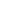 Показатели социально-экономического развития Городовиковского района Республики Калмыкия за 2018 год Показатели социально-экономического развития Городовиковского района Республики Калмыкия за 2018 год Показатели социально-экономического развития Городовиковского района Республики Калмыкия за 2018 год Показатели социально-экономического развития Городовиковского района Республики Калмыкия за 2018 год Показатели социально-экономического развития Городовиковского района Республики Калмыкия за 2018 год Показатели социально-экономического развития Городовиковского района Республики Калмыкия за 2018 год Показатели социально-экономического развития Городовиковского района Республики Калмыкия за 2018 год Показатели социально-экономического развития Городовиковского района Республики Калмыкия за 2018 год Показатели социально-экономического развития Городовиковского района Республики Калмыкия за 2018 год Показатели социально-экономического развития Городовиковского района Республики Калмыкия за 2018 год Показатели социально-экономического развития Городовиковского района Республики Калмыкия за 2018 год Показатели социально-экономического развития Городовиковского района Республики Калмыкия за 2018 год Показатели социально-экономического развития Городовиковского района Республики Калмыкия за 2018 год Показатели социально-экономического развития Городовиковского района Республики Калмыкия за 2018 год Показатели социально-экономического развития Городовиковского района Республики Калмыкия за 2018 год №№ п/пПоказателиЕдиница измеренияянварьфевральмартапрельмайиюньиюльавгустсентябрьоктябрьноябрьдекабрьИтоги за 2018 год123456789101112131415162017 г1,1431,1431,1431,2461,2461,2461,5881,5881,5881,9321,9331,93317,7292018 г1,0031,0031,0041,0711,0721,0721,1851,1851,1852,6772,6862,68317,8261Индекс промышленного производства (*)в % к аналогичному периоду предыдущего года87,7587,7587,8485,9686,0486,0474,6274,6274,62138,56138,95138,80100,55Индекс производства по видам экономической деятельности:Индекс производства по видам экономической деятельности:2Добыча полезных ископаемых - Св % к аналогичному периоду предыдущего года3Добыча топливно - энергетических ресурсов  в % к аналогичному периоду предыдущего года4Добыча полезных ископаемых, кроме топливно - энергетических в % к аналогичному периоду предыдущего года5Обрабатывающие производства  - Dв % к аналогичному периоду предыдущего года87,7587,7587,8485,9686,0486,0474,6274,6274,62138,56138,95138,80100,556Производство пищевых продуктов, включая напитки, и табакв % к аналогичному периоду предыдущего года92,2892,2892,2978,1478,1478,1464,2664,2664,21163,64164,31164,04106,212017 гмлн.руб.0,7770,7770,7780,8050,8050,8051,2481,2481,2491,4851,4851,48512,9472018 гмлн.руб.0,7170,7170,7180,6290,6290,6290,8020,8020,8022,4302,4402,43613,7517Текстильное и швейное производствов % к аналогичному периоду предыдущего года141,0141,0139,3109,9109,9110,6122,8122,8123,86,06,06,00,802017 гмлн. руб.0,1660,1660,1680,1420,1420,1410,1270,1270,1260,2650,2650,2652,1002018 гмлн. руб.0,2340,2340,2340,1560,1560,1560,1560,1560,1560,0160,0160,0161,6868Производство кожи, изделий из кожи и производство обувив % к аналогичному периоду предыдущего года9Обработка древесины и производство изделий из дерева в % к аналогичному периоду предыдущего года10Целлюлозно - бумажное производство; издательская и полиграфическая деятельность в % к аналогичному периоду предыдущего года11Производство кокса, нефтепродуктов и ядерных материаловв % к аналогичному периоду предыдущего года12Химическое производствов % к аналогичному периоду предыдущего года13Производство резиновых и пластмассовых изделийв % к аналогичному периоду предыдущего года14Производство прочих неметаллических минеральных продуктовв % к аналогичному периоду предыдущего года15Металлургическое производство и производство готовых металлических изделийв % к аналогичному периоду предыдущего года16Производство машин и оборудования в % к аналогичному периоду предыдущего года17Производство электрооборудования, электронного и оптического оборудования  в % к аналогичному периоду предыдущего года18Производство транспортных средств и оборудования в % к аналогичному периоду предыдущего года19Прочие производствав % к аналогичному периоду предыдущего года26,126,126,1107,5107,9107,9106,6106,6106,6106,9106,5106,989,082017 гмлн. руб.0,1990,1990,1990,2660,2660,2660,2130,2130,2130,2160,2160,2162,6822018 гмлн. руб.0,0520,0520,0520,2860,2870,2870,2270,2270,2270,2310,2300,2312,38920Производство и распределение электроэнергии, газа и воды  - Ев % к аналогичному периоду предыдущего года21Объем отгруженных товаров собственного производства, выполненных работ и услуг собственными силами по видам экономической деятельности:Объем отгруженных товаров собственного производства, выполненных работ и услуг собственными силами по видам экономической деятельности:22Добыча полезных ископаемых - Смлн. рублей (в действующих ценах) 22Добыча полезных ископаемых - Св % к аналогичному периоду предыдущего года23Обрабатывающие производства -  Dмлн. рублей (в действующих ценах) 2018 г1,0031,0031,0041,0711,0721,0721,1851,1851,1852,6772,6862,68317,82623Обрабатывающие производства -  Dмлн. рублей (в действующих ценах) 2017 г1,1431,1431,1431,2461,2461,2461,5881,5881,5881,9321,9331,93317,72923Обрабатывающие производства -  Dв % к аналогичному периоду предыдущего года87,887,887,886,086,086,074,674,674,6138,6139,0138,8100,5524Производство и распределение электроэнергии, газа и воды  - Емлн. рублей (в действующих ценах) 24Производство и распределение электроэнергии, газа и воды  - Ев % к аналогичному периоду предыдущего года25Объем производства продукции сельского хозяйствамлн. рублей 2017 г (в действующих ценах) 3,733,733,7415,8315,8315,8446,00862,00200,0011,5311,5311,541201,3025Объем производства продукции сельского хозяйствамлн. рублей 2018 г (в действующих ценах) 3,703,703,7018,8018,8018,80291,47291,47291,46131,70131,70131,701337,0025Объем производства продукции сельского хозяйствав % к аналогичному периоду предыдущего года99,2099,2098,93118,76118,76118,69633,6333,81145,731142,241142,241141,25111,3026Рыболовство, рыбоводство -  Bмлн. рублей (в действующих ценах) 26Рыболовство, рыбоводство -  Bв % к аналогичному периоду предыдущего годаСтроительство жилых домов тыс.кв. метров общей площади, 2018 г0,0410,0410,0420,0310,0320,0320,0450,0450,0440,0770,0770,0790,58628Строительство жилых домов тыс.кв. метров общей площади,  2017 г0,0690,0700,0700,0450,0450,0440,0170,0180,0180,0000,0000,0510,44728Строительство жилых домов в % к аналогичному периоду предыдущего года59,4258,5760,0068,8971,1172,73264,71250,00244,44#ДЕЛ/0!#ДЕЛ/0!154,90131,096Оборот розничной торговлитыс. рублей (в действующих ценах), 2018 г66,16266,16266,16264,76464,76464,76467,88067,88867,88069,21069,21069,200804,04629Оборот розничной торговлитыс. рублей (в действующих ценах), 2017 г71,00071,00071,00073,50073,50073,60073,98273,98273,98276,11676,11676,118883,89629Оборот розничной торговлив % к аналогичному периоду предыдущего года93,1993,1993,1988,1188,1187,9988,088,088,090,990,990,990,97Объем платных услуг населениюмлн.рублей, 2018 г2,0232,0232,0232,5872,5872,5872,4632,4632,4622,6602,6802,68029,23830Объем платных услуг населениюмлн.рублей, 2017 г1,9831,9831,9832,5752,5752,5762,3212,3212,3212,6602,6612,66128,62030Объем платных услуг населениюв % к аналогичному периоду предыдущего года102,02102,02102,02100,47100,47100,43106,1106,1106,1100,0100,7100,70,00Объем инвестиций в основной капитал (за счет всех источников финансирования) **  млн. рублей, 2017 г3,7357,00321,705хх21,70554,148Объем инвестиций в основной капитал (за счет всех источников финансирования) **  млн. рублей, 2018 гхх3,34хх5,17хх156,5хх156,44321,450Объем инвестиций в основной капитал (за счет всех источников финансирования) **  в % к аналогичному периоду предыдущего годахх89,4хх73,8хх721,0хх720,8593,7Социальная сфераСоциальная сфераСреднемесячная номинальная начисленная заработная плата (за период)рублей, 2018 гхх18578,00хх21087,08хх20178,80хх20980,60Среднемесячная номинальная начисленная заработная плата (за период)рублей, 2017 гхх15243,1хх17243,3хх17488,3хх18080,9Среднемесячная номинальная начисленная заработная плата (за период)в % к аналогичному периоду предыдущего годахх121,9хх122,3хх115,4хх116,0Численность не занятых трудовой деятельностью граждан, состоящих на учете в органах государственной службы занятости (на конец месяца)тыс.человек0,2830,2930,2790,2830,2790,2740,2770,2530,2840,2640,2600,253из них безработныхтыс.человек0,2830,2760,2690,2750,2600,2650,2690,2440,2600,2560,2560,246